המידע בין שלוחות Voip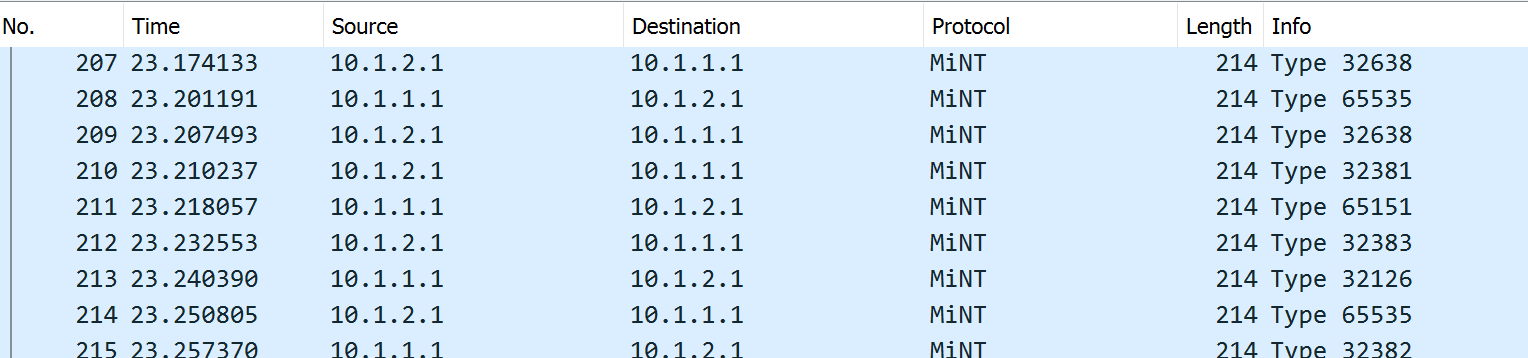 יש לקודד ל RTP – Real Time Protocol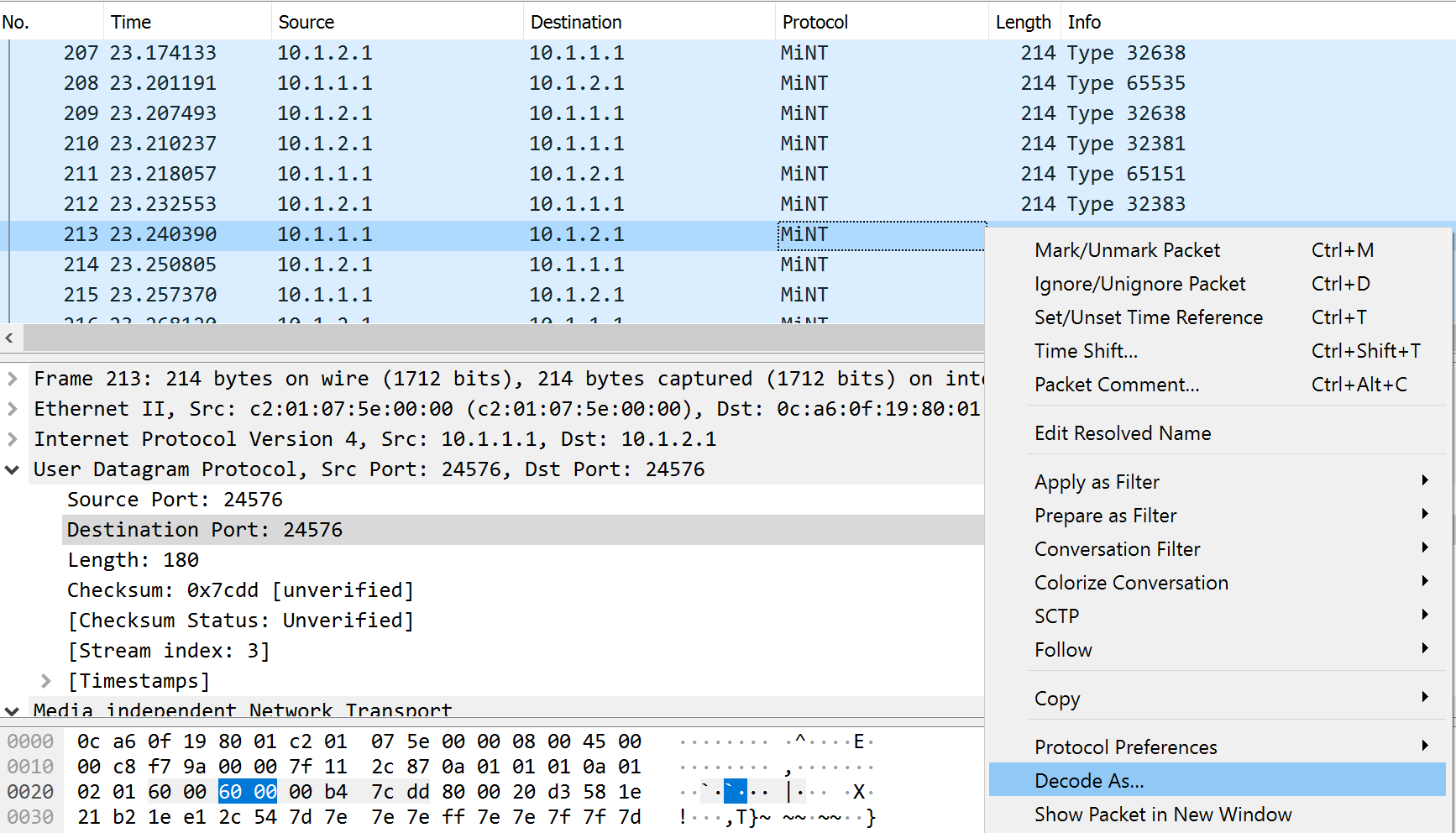 קידוד RTP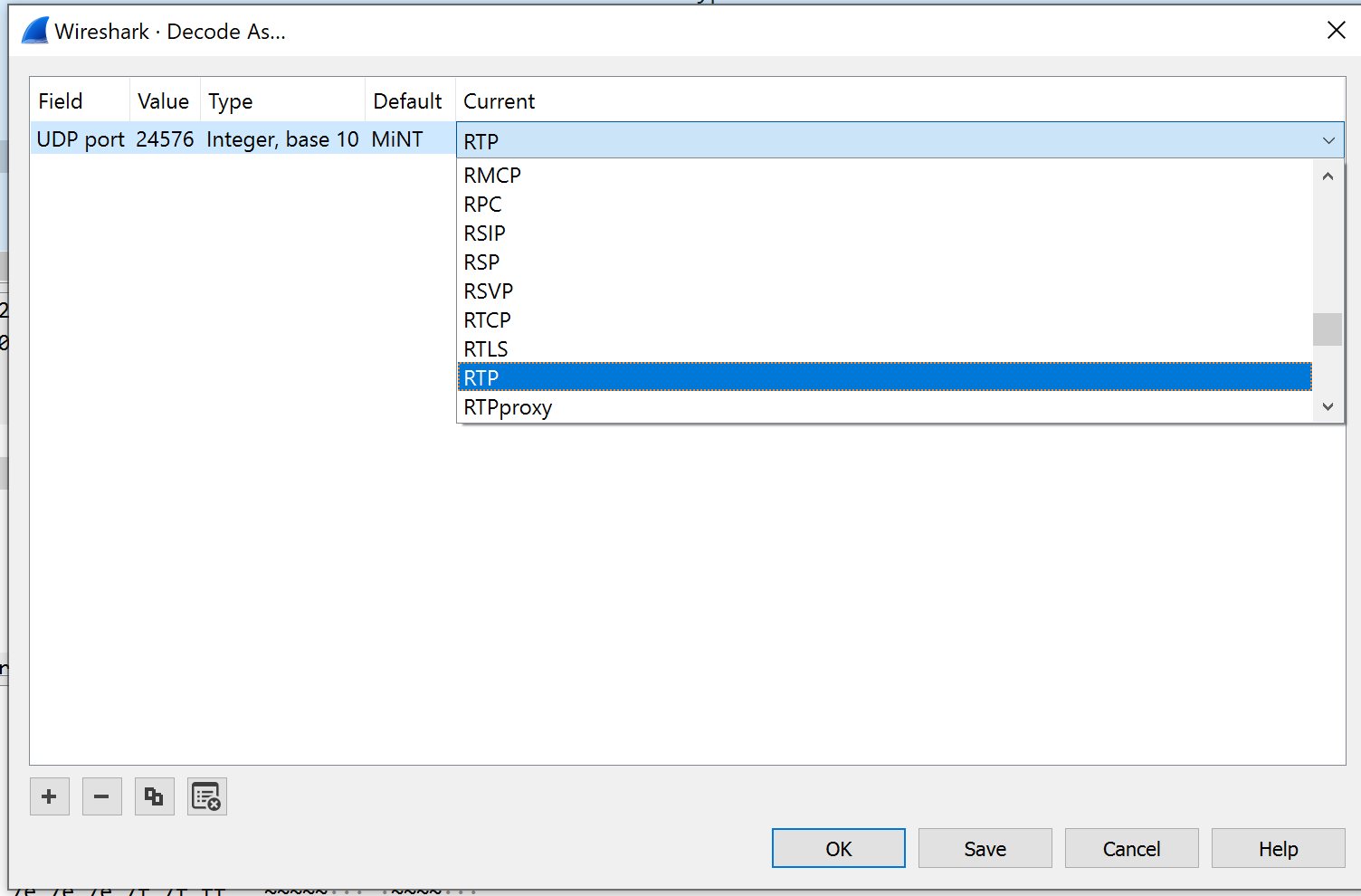 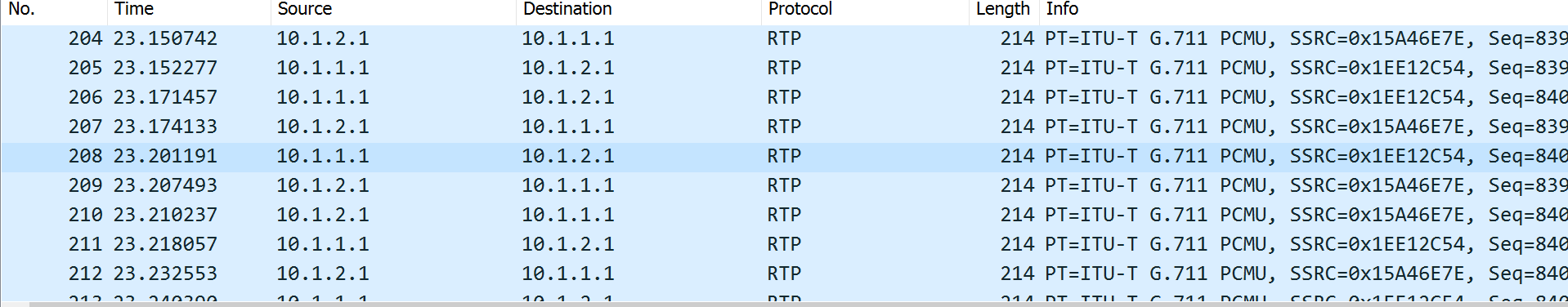 ניתוח התעבורה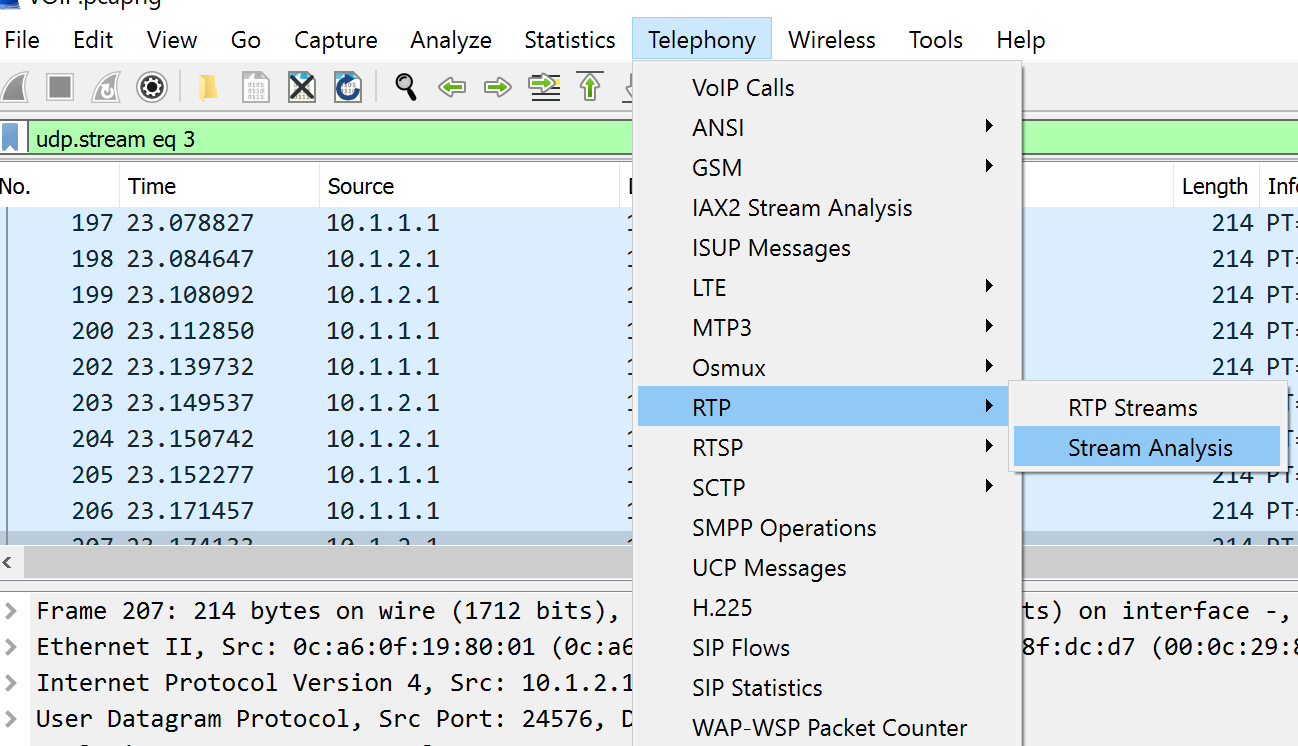 לחיצה PlayStreams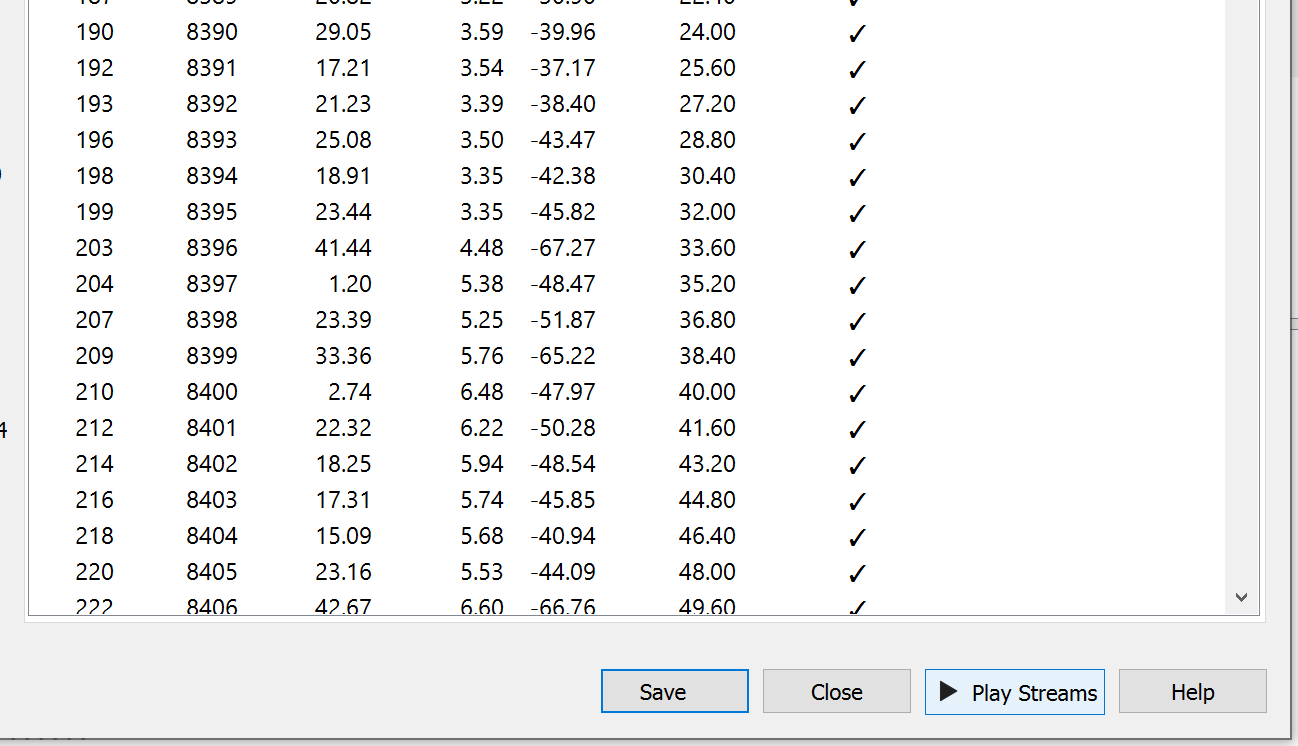 לחיצה על play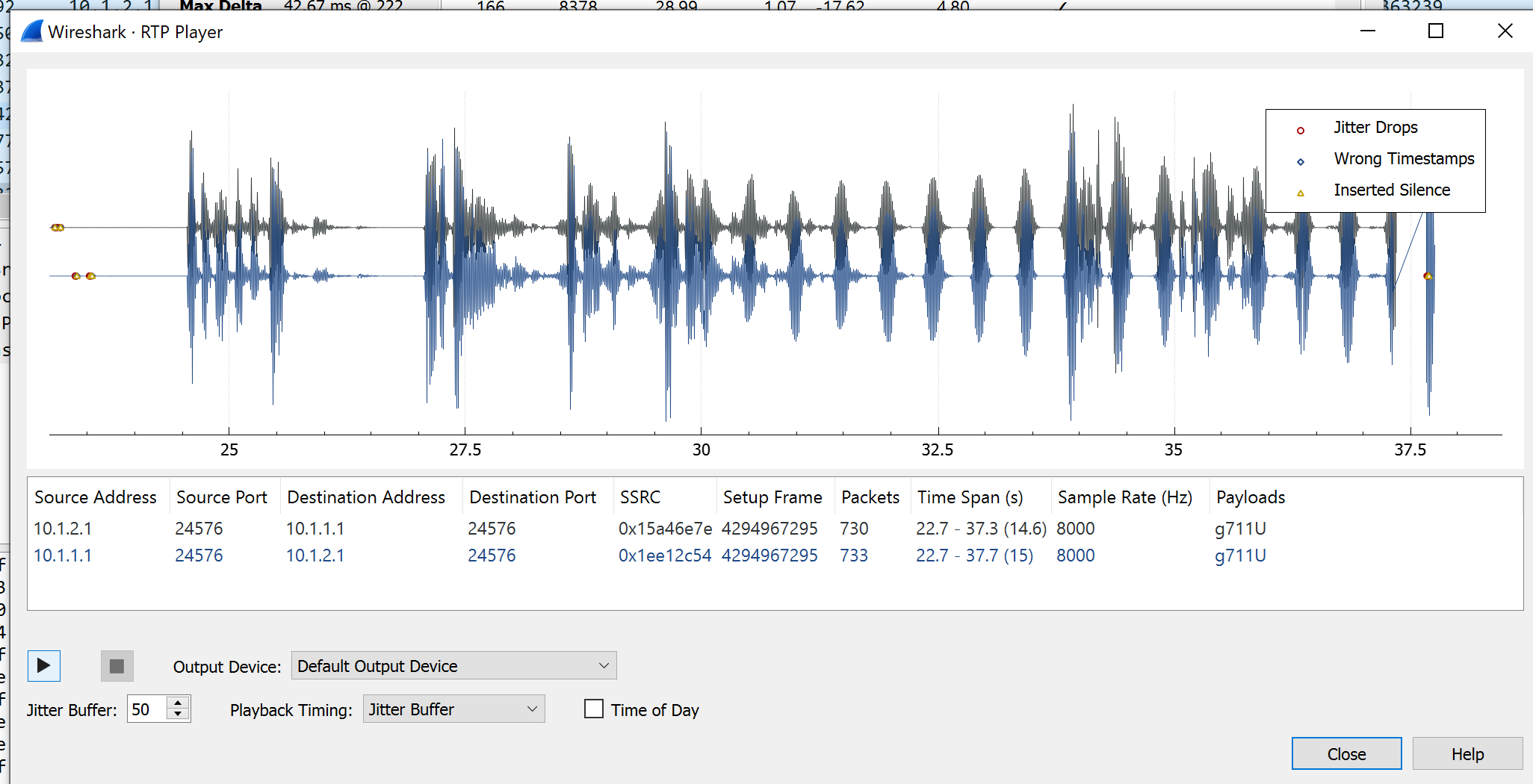 